നിങ്ങള് ഇംഗ്ലീഷ് സംസാരിക്കില്ലെങ്കില്, മിക്ക സര്ക്കാര് വകുപ്പുകളിലേക്ക് വിളിക്കുമ്പോഴും നിങ്ങള്ക്ക് ഒരു ദ്വിഭാഷിയെ ആവശ്യപ്പെടാവുന്നതാണ്.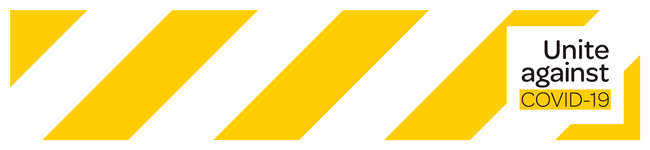 വ്യക്തികള്ക്കുള്ള പിന്തുണഭക്ഷണം ലഭിക്കാന്ഭക്ഷണം ലഭിക്കാനായി നിങ്ങള്ക്ക് നിങ്ങളുടെ വീട് വിട്ട് പുറത്തുപോകാന് കഴിയില്ലെങ്കില് നിങ്ങള്ക്ക് ഇക്കാര്യങ്ങള് ചെയ്യാനാവുമോ എന്നു നോക്കുക:ലോക്കല് സൂപ്പര്മാര്ക്കറ്റുകളിലൂടെയും അവരുടെ പ്രയോറിറ്റി അസിസ്റ്റന്സ് സര്വീസിലൂടെയും ഓണ്ലൈന് ഓര്ഡറുകളും ക്രമീകരണങ്ങളുംഭക്ഷണം എടുത്തുകൊണ്ടുവരുന്നതിന് കുടുംബാംഗങ്ങളും സുഹൃത്തുക്കളുമൊത്തുള്ള ക്രമീകരണംഭക്ഷണം ലഭിക്കുന്നതിനുള്ള സാമ്പത്തിക സഹായംവര്ക്ക് ആന്റ് ഇന്കത്തിലൂടെ സഹായം നേടാന് നിങ്ങള്ക്കായേക്കും അതിന് നിങ്ങള് നിലവിലുള്ള ഒരു വര്ക്ക് ആന്റ് ഇന്കം കക്ഷി ആയിരിക്കണമെന്നില്ല.വിളിക്കൂ 0800 559 009MyMSD ലേക്ക് പോകൂഅടിയന്തിര ഭക്ഷണ ആവശ്യങ്ങള്നിങ്ങളുടെ സാഹചര്യം അടിയന്തരവും നിങ്ങള്ക്ക് അടുത്ത 24 മുതല് 48 മണിക്കൂറിനുള്ളില് ഭക്ഷണം ആവശ്യമായിരിക്കുകയുമാണെങ്കില്, നിങ്ങള്ക്ക് ലോക്കല് ഫുഡ് ബാങ്കുമായി ബന്ധപ്പെടാവുന്നതാണ്.ന്യൂസിലന്ഡില് ഉടനീളമുള്ള ഫുഡ് ബാങ്കുകളും മറ്റ് ഭക്ഷണ സഹായ സേവനങ്ങളും കണ്ടെത്തൂ. സാമ്പത്തിക സഹായംവര്ക്ക് ആന്റ് ഇന്കം വെബ്സൈറ്റ് വഴി സഹായം ലഭ്യമാണ്, 0800 559 009 എന്ന നമ്പറില് സെന്ററുമായും MyMSD യെയും ബന്ധപ്പെടുക. വര്ക്ക് ആന്റ് ഇന്കം സേവന കേന്ദ്രങ്ങള് അലേര്ട്ട് ലെവലുകള് 1ലും 2ലും തുറന്നിരിക്കുയും അലേര്ട്ട് ലെവല് 3ലും 4ലും അടഞ്ഞിരിക്കുകയും ചെയ്യും.അലേര്ട്ട് ലെവല് 3ലും 4ലും അപ്പോയിന്മെന്റുകള് ഒരു ആസൂത്രിത സമയത്ത് ഫോണ് മുഖേന നടത്തുന്നതാണ്. അലേര്ട്ട് ലെവല് 1ലും 2ലും അപ്പോയിന്മെന്റുകള് വര്ക്ക് ആന്റ് ഇന്കം സേവന കേന്ദ്രങ്ങളില് വച്ച് നടത്തുന്നതാണ്.വര്ക്ക് ആന്റ് ഇന്കത്തില് നിന്നുള്ള ക്രമമായ പേയ്മെന്റുകള് സാധാരണ പോലെ തുടരുന്നതാണ്.നിങ്ങളോട് സ്വയം-ഐസൊലേഷനില് ആയിരിക്കാന് ആവശ്യപ്പെടുകയും നിങ്ങള്ക്ക് വീട്ടിലിരുന്ന് ജോലി ചെയ്യാന് സാധിക്കാതിരിക്കുകയുമാണെങ്കില്, നിങ്ങളുടെ തൊഴിലുടമയോട് സംസാരിക്കുക. നിങ്ങളുടെ ശമ്പളം നല്കുന്നത് തുടരുന്നതിനായി ഒരു പേയ്മെന്റിനായി അപേക്ഷിക്കാന് അവര്ക്ക് കഴിഞ്ഞേക്കും. ഏത് പേയ്മെന്റാണ് ലഭ്യമായിരിക്കുന്നതെന്ന് വര്ക്ക് ആന്റ് ഇന്കം വെബ്സൈറ്റി സൂചിപ്പിച്ചിട്ടുണ്ടായിരിക്കും.  ഈ പേയ്മെന്റുകള് സ്വയം തൊഴില് ചെയ്യുന്ന ആളുകള്ക്കും ലഭ്യമാണ്.ഷോര്ട്ട്-ടേം ആബ്സെന്സ് പേയ്മെന്റ് 
നിങ്ങളുടെ കോവിഡ് പരിശോധനാ ഫലം വരുന്നത് വരെ വീട്ടില് കഴിയുമ്പോള് നിങ്ങള്ക്ക് വീട്ടിലിരുന്ന് ജോലി ചെയ്യാന് കഴിയില്ലെങ്കില്, നിങ്ങള്ക്ക് അപ്പോഴും വേതനം ലഭിക്കുന്നു എന്ന് ഉറപ്പാക്കുന്നതിനായി നിങ്ങളുടെ തൊഴിലുടമയ്ക്ക് ഒരു വണ്-ഓഫ് പേയ്മെന്റിന് അപേക്ഷിക്കാനാവും. ഈ പേയ്മെന്റ് സ്വയം തൊഴില് ചെയ്യുന്ന ആളുകള്ക്കും ലഭ്യമാണ്.ലീവ് സപ്പോര്ട്ട് സ്കീം
 നിങ്ങള് സ്വയം ഐസൊലേറ്റ് ചെയ്തിരിക്കുന്ന സമയത്ത് നിങ്ങള്ക്ക് വീട്ടിലിരുന്ന് ജോലി ചെയ്യാന് കഴിയില്ലെങ്കില്, നിങ്ങളുടെ തൊഴിലുടമയ്ക്ക് ലീവ് സപ്പോര്ട്ട് സ്കീമിനായി അപേക്ഷിക്കാനാവും അത് ഒരു ലംപ്സം ആയി തൊഴിലുടമയ്ക്ക് നല്കുകയും, ഒരാഴ്ച്ചയില് 20 മണിക്കൂറോ അതില് കൂടുതലോ ജോലി ചെയ്യുന്ന ജീവനക്കാര് എന്ന രീതിയിലും, ഒരാഴ്ച്ചയില് 20 മണിക്കൂറില് കുറവ് ജോലി ചെയ്യുന്ന ജീവനക്കാര് എന്ന രീതിയിലും, അര്ഹതയുള്ള ജീവനക്കാരെ രണ്ടാഴ്ച്ചത്തേക്ക് കവര് ചെയ്യുന്നതുമാണ്.  \വേജ് സബ്സിഡി ആന്റ് റിസര്ജന്സ് സപ്പോര്ട്ട് പേയ്മെന്റ്
അലേര്ട്ട് ലെവലുകളിലെ മാറ്റം കാരണം നിങ്ങളുടെ ജോലിസ്ഥലം ബാധിക്കപ്പെട്ടിട്ടുണ്ടെങ്കില്, നിങ്ങളുടെ വേതനങ്ങള് കവര് ചെയ്യുന്നതില് സഹായിക്കുന്നതിനും നിങ്ങളെ തൊഴിലില് നിലനില്ക്കാന് സഹായിക്കുന്നതിനും നിങ്ങളുടെ തൊഴിലുടമയ്ക്ക് വേജ് സബ്സിഡി ആന്റ് റിസര്ജന്സ് സപ്പോര്ട്ട് പേയ്മെന്റിന് ആവശ്യപ്പെടാവുന്നതാണ്.അത്യാവശ്യ ചെലവുകള്ക്കുള്ള സഹായംനിങ്ങളുടെ ജോലി നഷ്ടപ്പെടുകയോ നിങ്ങളുടെ തൊഴില് മണിക്കൂറുകളില് കുറവ് വരികയോ ചെയ്തിരിക്കുകയാണെങ്കില് ചുവടെ പറയുന്നത് പോലെയുള്ള ചെലവുകളില് വര്ക്ക് ആന്റ് ഇന്കത്തിന് സഹായിക്കാനാവും.ഭക്ഷണംതാമസ ചെലവുകള്, ഉദാഹരണത്തിന് റെന്റും മോര്ട്ട്ഗേജും, ബോര്ഡ്, എമര്ജന്സി ഹൗസിംഗ്, വീട് മാറല്ഉപകരണങ്ങള് റിപ്പയര് ചെയ്യുന്നതിന് അല്ലെങ്കില് മാറ്റുന്നതിന്അടിയന്തിര ദന്തല് ചികിത്സഅടിയന്തിര മെഡിക്കല് ചികിത്സവാട്ടര് ടാങ്ക് റീഫില്സാമ്പത്തിക പിന്തുണ, ആര്ഹതാ മാനദണ്ഡം, എങ്ങനെ അപേക്ഷിക്കണം എന്നീ കാര്യങ്ങള് വര്ക്ക് ആന്റ് ഇന്കം വെബ്സൈറ്റില് കാണാവുന്നതാണ്അല്ലെങ്കില് ഈ നമ്പറില് വര്ക്ക് ആന്റ് ഇന്കവുമായി ബന്ധപ്പെടുക: 0800 559 009സീനിയേഴ്സ് 65+ 0800 552 002 അല്ലെങ്കില് +64 4 978 1180 വിദ്യാര്ത്ഥികള് 0800 88 99 00 www.studylink.govt.nzബധിരര്, കേള്വിക്കുറവുള്ളവര്, സംസാര വൈകല്യമുള്ളവര് എന്നിവര്ക്ക് ഡെഫ് ലിങ്ക് സൗജന്യമായി ഉപയോഗിക്കാം. ഫാക്സ്0800 621 621. ടെക്സ്റ്റ് 029 286 7170. MSD_Deaf_Services@msd.govt.nzനിങ്ങള് ഒരു ന്യൂസിലന്ഡില് സ്ഥിരം താമശിക്കുന്ന വ്യക്തി അല്ലെങ്കില് കോവിഡ്-19 മുലമുള്ള കടുത്ത സാമ്പത്തിക ബുദ്ധിമുട്ട് അനുഭവിക്കുന്ന അര്ഹതയുള്ള വിദേശ പൗരന്മാര്ക്ക് സഹായം ലഭ്യമാണ്. നിങ്ങള് ചുവടെപറയുന്നവ ഉള്പ്പെടെയുള്ള ഒരു താത്ക്കാലിക വിസയില് ന്യൂസിലന്ഡില് ആയിരിക്കുകയാണെങ്കില്:വിസിറ്റര് വിസകള്സ്റ്റുഡന്റ് വിസകള്വര്ക്ക് വിസകള്കൂടുതല് വിവരങ്ങള്ക്ക് സന്ദര്ശിക്കുക https://www.workandincome.govt.nz/covid-19/temporary-visa-holders.htmlമറ്റ് പിന്തുണനിങ്ങളെ സുരക്ഷിതമായും ക്ഷേമത്തോടും കാക്കുന്നതില് സഹായിക്കുന്നതിന് സേവനങ്ങളുടെ ഒരു ശ്രേണി ലഭ്യമാണ്.സുരക്ഷിതമായി ജോലി ചെയ്യുന്നതിനെ കുറിച്ചുള്ള വിവരങ്ങള്ക്ക് വര്ക്ക്സേഫ് 0800 030 040 അല്ലെങ്കില് +64 4 897 7699www.worksafe.govt.nzജീവനക്കാര്ക്കുള്ള എംപ്ലോയ്മെന്റ് ഉപദേശവും പിന്തുണയും www.employment.govt.nz അല്ലെങ്കില് 0800 20 90 20 അല്ലെങ്കില് +64 9 969 2950ലേക്ക് വിളിക്കുകഹൗസിംഗ് ആന്റ് ടെനന്സിവാടകക്കാര്ക്കുള്ള ഉപദേശത്തിനും പിന്തുണയ്ക്കും 0800 646 483 www.hud.govt.nz അല്ലെങ്കില് ഇമെയില് info@hud.govt.nz  ലെവല് 3 അല്ലെങ്കില് 4 കോവിഡ്-19 യാത്രാ വിലക്കുകള് ഉള്ളത് മൂലം ഡിസ്പ്ലേസ്ഡ് ആയവരും തങ്ങളുടെ വീടുകളിലേക്ക് മടങ്ങാനാവാത്തവരുമായ ആളുകള്ക്ക് താല്ക്കാലിക താമസ സൗകര്യ സേവനങ്ങള്. 0508 754 163 https://temporaryaccommodation.mbie.govt.nzഅടുത്ത 7 ദിവസങ്ങള്ക്കുള്ളില് നിങ്ങള് താമസത്തിനുള്ള അടിയന്തിര ആവശ്യത്തിലായിരിക്കുകയും മറ്റൊരിടവും പോകാനില്ലാതിരിക്കുകയുമാണെങ്കില് 0800 559 006എന്ന നമ്പറില് വര്ക്ക് ആന്റ് ഇന്കത്തെ വിളിക്കുക: തിങ്കള് മുതല് വെള്ളി വരെ രാവിലെ 7 മണി മുതല് വൈകുന്നേരം 6 മണി വരെ, ശനിയാഴ്ച്ച രാവിലെ 8 മണി മുതല് ഉച്ചയ്ക്ക് 1 മണി വരെഇമിഗ്രേഷന്www.immigration.govt.nz/about-us/covid-19 സന്ദര്ശിക്കുക അല്ലെങ്കില് ഇമിഗ്രേഷന് കോണ്ടാക്ട് സെന്ററിലേക്ക് വിളിക്കുക (തിങ്കള് മുതല് വെള്ളി വരെ രാവിലെ 6 മണി മുതല് രാത്രി 10 മണി വരെ ന്യൂസിലന്ഡ് സമയം) 0508 558 855ലേക്ക് ലാന്ഡ് ലൈനുകളില് നിന്നു മാത്രം, അല്ലെങ്കില് ഓക്ലാൻഡ് 09 914 4100, വെല്ലിംഗ്ടണ് 04 910 9915, അല്ലെങ്കില് വിദേശത്ത് നിന്ന് +64 9 914 4100സുരക്ഷിതമായും ക്ഷേമമായും കഴിയുന്നത്നിങ്ങളോ മറ്റാരെങ്കിലുമോ ഹാനിയേല്ക്കുന്നതിനോ അല്ലെങ്കില് സ്വയം ഹാനിയേല്പിക്കുന്നതിനോ ഉള്ള അടിയന്തര അപകടാവസ്ഥയിലാണെങ്കില് 111 എന്ന എമര്ജന്സി ലൈനിലേക്ക് വിളിക്കുക.നിങ്ങള് അടിയന്തരമായ അപകടാവസ്ഥയില് അല്ലാതിരിക്കുകയും, എന്നാല് കുടുംബ അതിക്രമത്തിന്റെ കാര്യത്തില് സഹായം ആവശ്യമായിരിക്കുകയുമാണെങ്കില് നിങ്ങള് ഇനി പറയുന്ന നമ്പരില് വിളിക്കാവുന്നതാണ്; 0800 742 584 എന്ന നമ്പറില് ശക്തി ഇന്റര്നാഷണല് ദിവസം 24 മണിക്കൂറും, ആഴ്ച്ചയില് 7 ദിവസവും   0508 744 633, എന്ന നമ്പറില് 2ഷൈന് രാവിലെ 9 മുതല് രാത്രി 11 വരെ, ആഴ്ച്ചയില് 7 ദിവസംനിങ്ങളുടെ മേഖലയിലെ ലോക്കല് സോഷ്യല് സപ്പോര്ട്ട് സേവനങ്ങള്ക്ക്, ഫാമിലി സര്വീസസ് 211 ഹെൽപ്ലൈനിലേക്ക് 0800 211 211 എന്ന നമ്പറില് വിളിക്കുക അല്ലെങ്കില് www.familyservices.govt.nz/directory/ സന്ദര്ശിക്കുകനിങ്ങളുടെ ജീവിതത്തില് അതിക്രമവുമായി ബന്ധപ്പെട്ട കാര്യങ്ങള് നിങ്ങള് നേരിടുമ്പോള് നിങ്ങള്ക്ക് ഉപദേശവും, പിന്തുണയും സുരക്ഷിതമായ താമസവും നല്കാന് വിമന്സ് റെഫ്യൂജിന് കഴിയും. 0800 733 843ദി എല്ഡല് അബ്യൂസ് ഹെൽപ്ലൈന് എന്നത് പ്രായമേറിയ തങ്ങള്ക്കോ തങ്ങളുടെ അറിവില് പെട്ട മറ്റുള്ളവര്ക്കോ നേരിടുന്ന അതിക്രമം അനുഭവപ്പെടുകയാണെങ്കില് പ്രായമേറിയവര്ക്ക് ബന്ധപ്പെടാനാവുന്ന ഒരു സൗജന്യ സേവനമാണ്. 0800 32 668 65ഉത്കണ്ഠ, ദുരിതം, മാനസിക ക്ഷേമം എന്നിവയില് പിന്തുണയ്ക്ക് വിളിക്കുക അല്ലെങ്കില് ടെക്സ്റ്റ് ചെയ്യുക സൗജന്യമായി സഹായം നല്കുന്നതിന് പരിശീലനം ലഭിച്ച വ്യക്തിയോടു സംസാരിക്കുന്നതിന് ഒരു ദിവസം 24 മണിക്കൂറും ആഴ്ച്ചയില് 7 ദിവസവുംനിങ്ങള്ക്ക് 0800 111 757 എന്ന നമ്പറില് ഡിപ്രഷന് ഹെൽപ്ലൈനുമായി അല്ലെങ്കില് 0800 787 797 എന്ന നമ്പറില് ആല്ക്കഹോള് ഡ്രഗ് ഹെൽപ്ലൈനുമായും ബന്ധപ്പെടാം.